Анализ опроса родителей7.10. по 10.10.2020 г. в МКОУ «ООШ №18 х. Кононов»  среди родителей  обучающихся 1-4 классов был проведён опрос по вопросу организации питания в школьной столовой.опросе приняли участие 23 родителя обучающихся в 1-4 классов. Результаты анкетирования:Доволен ли Ваш ребенок качеством питания в школьной столовой?Да, всегда – 18 человекНе всегда- 3 человекДругое – 2 человекОцените организацию питания в школе (по 5 бальной шкале)– 0– 0– 0– 5- 18Есть ли у Вашего ребенка любимое блюдо, которое готовят в школьной столовой?Да, в столовой готовят вкусно, любимых блюд много –21 Любимых блюд нет – 2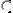 Другое - 0Что нравится Вашему ребенку в школьной столовой?1 Добрые повара – 8      2 Вкусно готовят –  15      3 Мебель- 0      4 Другое - 05. Есть в школьной столовой недостатки, на которые Вы могли бы указать? Кухня находится не в здании школы - 23